Российская ФедерацияСовет депутатов Пригородного сельского поселения Фроловского муниципального района Волгоградской областиРЕШЕНИЕот  15.02.2023 года                                                     			  № 37/154                          Об образовании  Пригородного многомандатного избирательного округа № 1 для проведения выборов депутатов Совета депутатов Пригородного сельского поселения Фроловского муниципального района Волгоградской областиРассмотрев схему Пригородного многомандатного избирательного округа № 1 для проведения выборов депутатов Совета депутатов Пригородного сельского поселения Фроловского муниципального района Волгоградской области и её графическое изображение, предложенные территориальной избирательной комиссией по Фроловскому району Волгоградской области, на которую постановлением Избирательной комиссии Волгоградской области от 24 ноября 2022 года № 6/174-7 «О возложении полномочий по подготовке и проведению
на территории Волгоградской области выборов в органы местного самоуправления, местного референдума»  возложены полномочия по подготовке и проведению на территории Фроловского муниципального района Волгоградской области выборов в органы местного самоуправления, местного референдума, руководствуясь статьёй 18 Федерального закона от 12.06.2002 г. № 67-ФЗ «Об основных гарантиях избирательных прав и права на участие в референдуме граждан Российской Федерации», статьёй 15 Закона Волгоградской области от 06.12.2006 г. № 1373-ОД «О выборах в органы местного самоуправления в Волгоградской области», Уставом Пригородного сельского поселения Фроловского муниципального района Волгоградской области, Совет депутатов р е ш и л:Образовать сроком на 10 лет Пригородный многомандатный избирательный округ № 1  для проведения выборов депутатов Совета депутатов Пригородного сельского поселения Фроловского муниципального района Волгоградской области (схема и её графическое изображение прилагаются).Опубликовать данное решение в газете «Фроловские вести» и на официальном сайте Пригородного сельского поселения Фроловского муниципального района Волгоградской области в сети Интернет не позднее  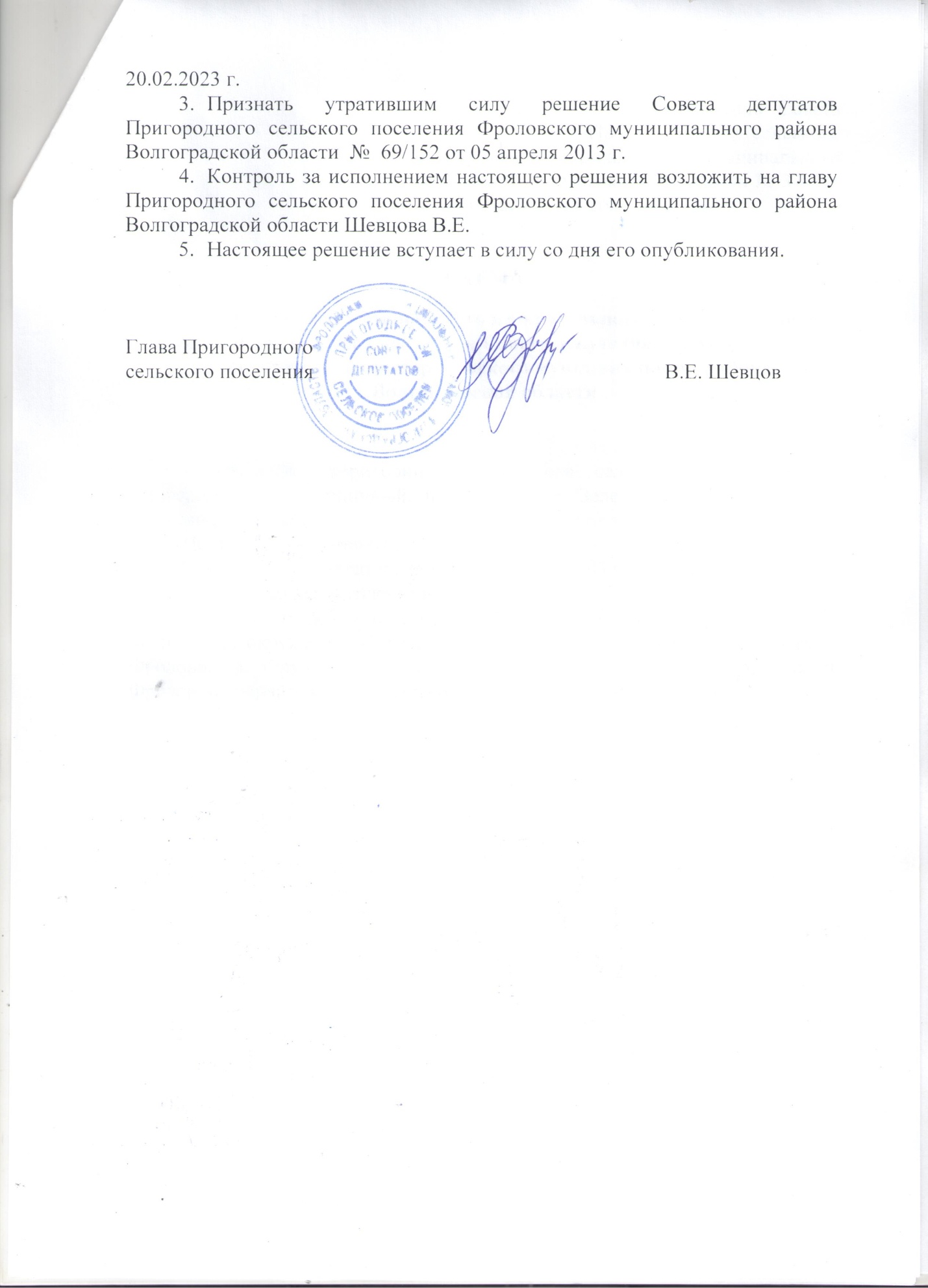                                                                                                         Приложение № 1 к решению Совета депутатов Пригородного сельского поселения Фроловского муниципального района Волгоградской области № 37/154 от 15.02.2023 годаСХЕМА Пригородного многомандатного избирательного округа № 1 для проведения выборов депутатов Совета депутатов Пригородного сельского поселения Фроловского муниципального района Волгоградской областиВ границах территории Пригородного сельского поселения (п. Пригородный, х. Кирпичный, п. Садовый, х. Зеленовский, х. Короли, х. Кашулин, х. Илясов).Центр: п. Пригородный.Численность избирателей на 01.01.2023 –  1093 человек.Количество депутатских мандатов в округе – 10.Место нахождения избирательной комиссии, на которую возложены полномочия окружной избирательной комиссии – Волгоградская область, г. Фролово, ул. Фрунзе, д. 87. Территориальная избирательная комиссия по Фроловскому району Волгоградской области, тел. 8(84465)4-40-30.Приложение № 2 к решению Совета депутатов Пригородного сельского поселения Фроловского муниципального района Волгоградской области № 37/154 от 15.02.2023 годаГРАФИЧЕСКОЕ ИЗОБРАЖЕНИЕПригородного многомандатного избирательного округа № 1 для проведения выборов депутатов Совета депутатов Пригородного сельского поселения Фроловского муниципального района Волгоградской области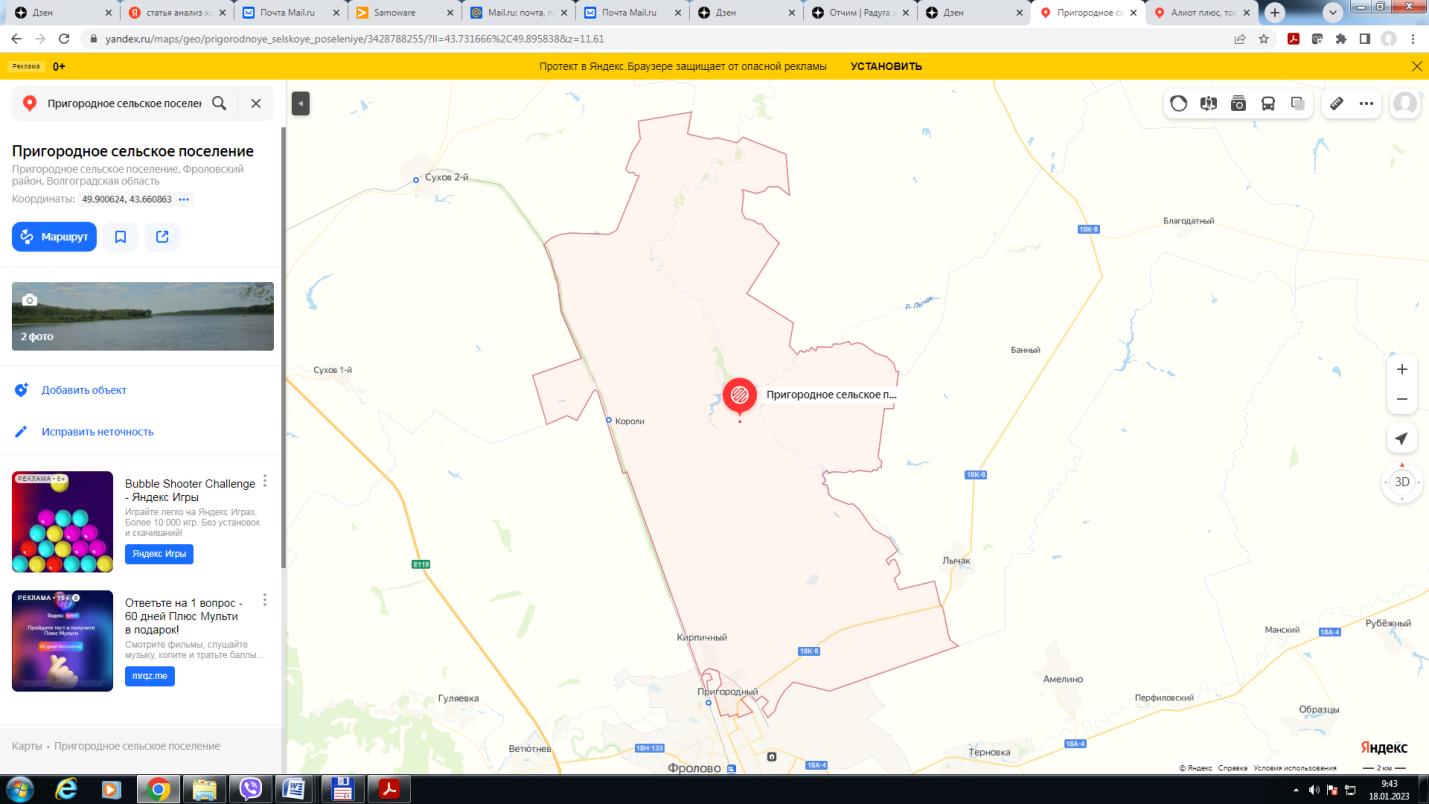 